Honorarji – obračun boniteteObračunali bomo boniteto na sejnino. V tem primeru je to Vrsta izplačila S.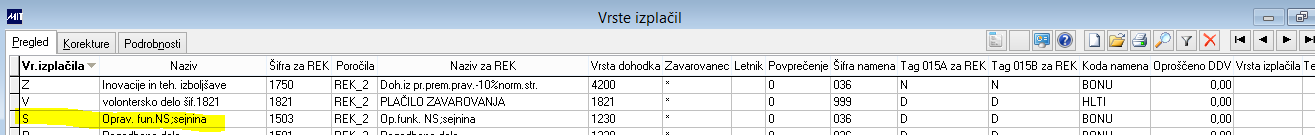 Odpremo ključ za boniteto, ki ima šifro nižjo od bruta oz. osnovne za dohodnino. V polju Br/Ne/Po= Z (neizplačano (bonitete)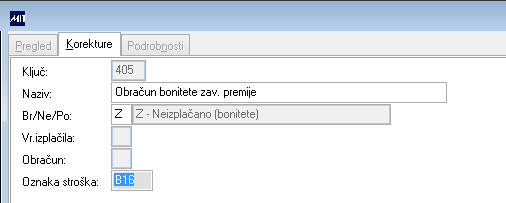 Vnesemo znesek izplačila sejnine:v ključ za sejnino vpišemo znesek sejnine, povečan za znesek bonitete (1000€ sejnine + 100€ bonitete = 1100€).V ključ bonitete vnesemo znesek bonitete (100€).Obračunamo sejnino.Izpišemo obračunske liste: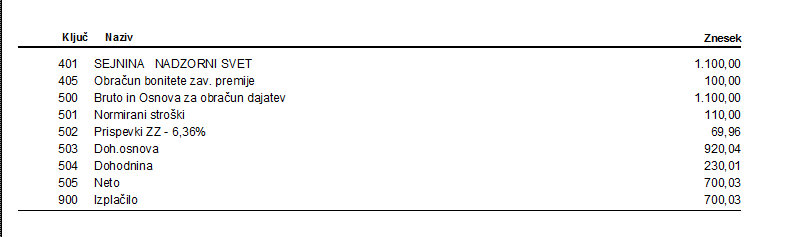 Izdelamo REK-2 obrazec: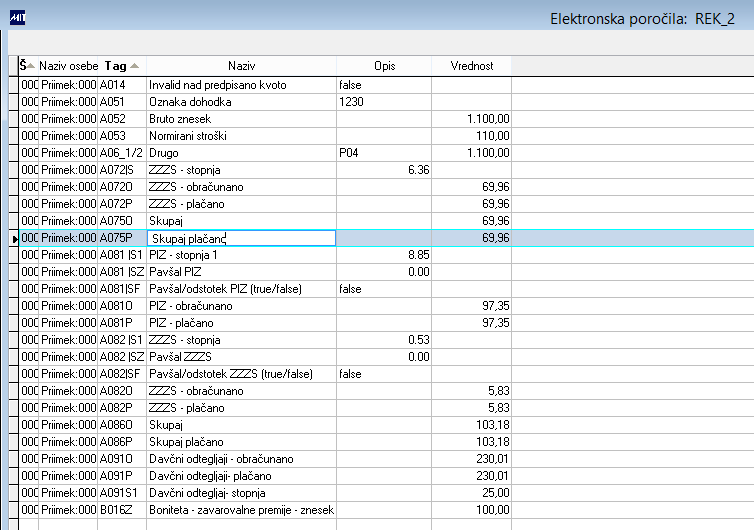 